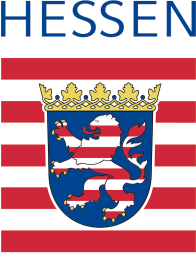 Z e u g n i sZ e u g n i sZ e u g n i sZ e u g n i sZ e u g n i sZ e u g n i sZ e u g n i sZ e u g n i sZ e u g n i sZ e u g n i sZ e u g n i sZ e u g n i sZ e u g n i sZ e u g n i sZ e u g n i sZ e u g n i sZ e u g n i sZ e u g n i sZ e u g n i sZ e u g n i sZ e u g n i sZ e u g n i sZ e u g n i sZ e u g n i sZ e u g n i sZ e u g n i sZ e u g n i sZ e u g n i sZ e u g n i sZ e u g n i süber die Ausbildung bei einer Rechtsanwältin oder einem Rechtsanwaltüber die Ausbildung bei einer Rechtsanwältin oder einem Rechtsanwaltüber die Ausbildung bei einer Rechtsanwältin oder einem Rechtsanwaltüber die Ausbildung bei einer Rechtsanwältin oder einem Rechtsanwaltüber die Ausbildung bei einer Rechtsanwältin oder einem Rechtsanwaltüber die Ausbildung bei einer Rechtsanwältin oder einem Rechtsanwaltüber die Ausbildung bei einer Rechtsanwältin oder einem Rechtsanwaltüber die Ausbildung bei einer Rechtsanwältin oder einem Rechtsanwaltüber die Ausbildung bei einer Rechtsanwältin oder einem Rechtsanwaltüber die Ausbildung bei einer Rechtsanwältin oder einem Rechtsanwaltüber die Ausbildung bei einer Rechtsanwältin oder einem Rechtsanwaltüber die Ausbildung bei einer Rechtsanwältin oder einem Rechtsanwaltüber die Ausbildung bei einer Rechtsanwältin oder einem Rechtsanwaltüber die Ausbildung bei einer Rechtsanwältin oder einem Rechtsanwaltüber die Ausbildung bei einer Rechtsanwältin oder einem Rechtsanwaltüber die Ausbildung bei einer Rechtsanwältin oder einem Rechtsanwaltüber die Ausbildung bei einer Rechtsanwältin oder einem Rechtsanwaltüber die Ausbildung bei einer Rechtsanwältin oder einem Rechtsanwaltüber die Ausbildung bei einer Rechtsanwältin oder einem Rechtsanwaltüber die Ausbildung bei einer Rechtsanwältin oder einem Rechtsanwaltüber die Ausbildung bei einer Rechtsanwältin oder einem Rechtsanwaltüber die Ausbildung bei einer Rechtsanwältin oder einem Rechtsanwaltüber die Ausbildung bei einer Rechtsanwältin oder einem Rechtsanwaltüber die Ausbildung bei einer Rechtsanwältin oder einem Rechtsanwaltüber die Ausbildung bei einer Rechtsanwältin oder einem Rechtsanwaltüber die Ausbildung bei einer Rechtsanwältin oder einem Rechtsanwaltüber die Ausbildung bei einer Rechtsanwältin oder einem Rechtsanwaltüber die Ausbildung bei einer Rechtsanwältin oder einem Rechtsanwaltüber die Ausbildung bei einer Rechtsanwältin oder einem Rechtsanwaltüber die Ausbildung bei einer Rechtsanwältin oder einem Rechtsanwalt- Ausbildungsstelle -- Ausbildungsstelle -- Ausbildungsstelle -- Ausbildungsstelle -- Ausbildungsstelle -- Ausbildungsstelle -- Ausbildungsstelle -- Ausbildungsstelle -- Ausbildungsstelle -- Ausbildungsstelle -- Ausbildungsstelle -- Ausbildungsstelle -- Ausbildungsstelle -- Ausbildungsstelle -- Ausbildungsstelle -- Ausbildungsstelle -- Ausbildungsstelle -- Ausbildungsstelle -- Ausbildungsstelle -- Ausbildungsstelle -- Ausbildungsstelle -- Ausbildungsstelle -- Ausbildungsstelle -- Ausbildungsstelle -- Ausbildungsstelle -- Ausbildungsstelle -- Ausbildungsstelle -- Ausbildungsstelle -- Ausbildungsstelle -- Ausbildungsstelle -Rechtsref.:Rechtsref.:Rechtsref.:Rechtsref.:Rechtsref.:Rechtsref.:Rechtsref.:Rechtsref.:Rechtsref.:Name, Vorname einfügenName, Vorname einfügenName, Vorname einfügenName, Vorname einfügenName, Vorname einfügenName, Vorname einfügenName, Vorname einfügenName, Vorname einfügenName, Vorname einfügenName, Vorname einfügenName, Vorname einfügenName, Vorname einfügenName, Vorname einfügenName, Vorname einfügenName, Vorname einfügenName, Vorname einfügenName, Vorname einfügenName, Vorname einfügenName, Vorname einfügenName, Vorname einfügenName, Vorname einfügenName, Vorname einfügenName, Vorname einfügenName, Vorname einfügenAusbildungsstelle:Ausbildungsstelle:Ausbildungsstelle:Ausbildungsstelle:Ausbildungsstelle:Ausbildungsstelle:Ausbildungsstelle:Ausbildungsstelle:Ausbildungsstelle:Ausbildungsstelle einfügenAusbildungsstelle einfügenAusbildungsstelle einfügenAusbildungsstelle einfügenAusbildungsstelle einfügenAusbildungsstelle einfügenAusbildungsstelle einfügenAusbildungsstelle einfügenAusbildungsstelle einfügenAusbildungsstelle einfügenAusbildungsstelle einfügenAusbildungsstelle einfügenAusbildungsstelle einfügenAusbildungsstelle einfügenAusbildungsstelle einfügenAusbildungsstelle einfügenAusbildungsstelle einfügenAusbildungsstelle einfügenAusbildungsstelle einfügenAusbildungsstelle einfügenAusbildungsstelle einfügenAusbildungsstelle einfügenAusbildungsstelle einfügenAusbildungsstelle einfügenAusbilderin/Ausbilder:Ausbilderin/Ausbilder:Ausbilderin/Ausbilder:Ausbilderin/Ausbilder:Ausbilderin/Ausbilder:Ausbilderin/Ausbilder:Ausbilderin/Ausbilder:Ausbilderin/Ausbilder:Ausbilderin/Ausbilder:Name einfügenName einfügenName einfügenName einfügenName einfügenName einfügenName einfügenName einfügenName einfügenName einfügenName einfügenName einfügenName einfügenName einfügenName einfügenName einfügenName einfügenName einfügenName einfügenName einfügenName einfügenName einfügenName einfügenName einfügenBeginn der Ausbildung:Beginn der Ausbildung:Beginn der Ausbildung:Beginn der Ausbildung:Beginn der Ausbildung:Beginn der Ausbildung:Beginn der Ausbildung:Beginn der Ausbildung:Beginn der Ausbildung:Datum einfügenDatum einfügenDatum einfügenDatum einfügenDatum einfügenDatum einfügenDatum einfügenDatum einfügenDatum einfügenEnde der Ausbildung:Ende der Ausbildung:Ende der Ausbildung:Ende der Ausbildung:Ende der Ausbildung:Ende der Ausbildung:Ende der Ausbildung:Ende der Ausbildung:Datum einfügenDatum einfügenDatum einfügenDatum einfügenDatum einfügenDatum einfügenDatum einfügenUnterbrechungen/Fehlzeiten:Unterbrechungen/Fehlzeiten:Unterbrechungen/Fehlzeiten:Unterbrechungen/Fehlzeiten:Unterbrechungen/Fehlzeiten:Unterbrechungen/Fehlzeiten:Unterbrechungen/Fehlzeiten:Unterbrechungen/Fehlzeiten:Unterbrechungen/Fehlzeiten:Unterbrechungen/Fehlzeiten einfügenUnterbrechungen/Fehlzeiten einfügenUnterbrechungen/Fehlzeiten einfügenUnterbrechungen/Fehlzeiten einfügenUnterbrechungen/Fehlzeiten einfügenUnterbrechungen/Fehlzeiten einfügenUnterbrechungen/Fehlzeiten einfügenUnterbrechungen/Fehlzeiten einfügenUnterbrechungen/Fehlzeiten einfügenUnterbrechungen/Fehlzeiten einfügenUnterbrechungen/Fehlzeiten einfügenUnterbrechungen/Fehlzeiten einfügenUnterbrechungen/Fehlzeiten einfügenUnterbrechungen/Fehlzeiten einfügenUnterbrechungen/Fehlzeiten einfügenUnterbrechungen/Fehlzeiten einfügenUnterbrechungen/Fehlzeiten einfügenUnterbrechungen/Fehlzeiten einfügenUnterbrechungen/Fehlzeiten einfügenUnterbrechungen/Fehlzeiten einfügenUnterbrechungen/Fehlzeiten einfügenUnterbrechungen/Fehlzeiten einfügenUnterbrechungen/Fehlzeiten einfügenUnterbrechungen/Fehlzeiten einfügen1.1.MitarbeitMitarbeitMitarbeitMitarbeit(Ausbildungsinteresse, Arbeitseinsatz, Selbständigkeit, Auffassungsgabe, Zusammenarbeit, Diskussionsbereitschaft, Toleranz, Durchsetzungsvermögen, Einstellung auf unterschiedliche Situationen)(Ausbildungsinteresse, Arbeitseinsatz, Selbständigkeit, Auffassungsgabe, Zusammenarbeit, Diskussionsbereitschaft, Toleranz, Durchsetzungsvermögen, Einstellung auf unterschiedliche Situationen)(Ausbildungsinteresse, Arbeitseinsatz, Selbständigkeit, Auffassungsgabe, Zusammenarbeit, Diskussionsbereitschaft, Toleranz, Durchsetzungsvermögen, Einstellung auf unterschiedliche Situationen)(Ausbildungsinteresse, Arbeitseinsatz, Selbständigkeit, Auffassungsgabe, Zusammenarbeit, Diskussionsbereitschaft, Toleranz, Durchsetzungsvermögen, Einstellung auf unterschiedliche Situationen)(Ausbildungsinteresse, Arbeitseinsatz, Selbständigkeit, Auffassungsgabe, Zusammenarbeit, Diskussionsbereitschaft, Toleranz, Durchsetzungsvermögen, Einstellung auf unterschiedliche Situationen)(Ausbildungsinteresse, Arbeitseinsatz, Selbständigkeit, Auffassungsgabe, Zusammenarbeit, Diskussionsbereitschaft, Toleranz, Durchsetzungsvermögen, Einstellung auf unterschiedliche Situationen)(Ausbildungsinteresse, Arbeitseinsatz, Selbständigkeit, Auffassungsgabe, Zusammenarbeit, Diskussionsbereitschaft, Toleranz, Durchsetzungsvermögen, Einstellung auf unterschiedliche Situationen)(Ausbildungsinteresse, Arbeitseinsatz, Selbständigkeit, Auffassungsgabe, Zusammenarbeit, Diskussionsbereitschaft, Toleranz, Durchsetzungsvermögen, Einstellung auf unterschiedliche Situationen)(Ausbildungsinteresse, Arbeitseinsatz, Selbständigkeit, Auffassungsgabe, Zusammenarbeit, Diskussionsbereitschaft, Toleranz, Durchsetzungsvermögen, Einstellung auf unterschiedliche Situationen)(Ausbildungsinteresse, Arbeitseinsatz, Selbständigkeit, Auffassungsgabe, Zusammenarbeit, Diskussionsbereitschaft, Toleranz, Durchsetzungsvermögen, Einstellung auf unterschiedliche Situationen)(Ausbildungsinteresse, Arbeitseinsatz, Selbständigkeit, Auffassungsgabe, Zusammenarbeit, Diskussionsbereitschaft, Toleranz, Durchsetzungsvermögen, Einstellung auf unterschiedliche Situationen)(Ausbildungsinteresse, Arbeitseinsatz, Selbständigkeit, Auffassungsgabe, Zusammenarbeit, Diskussionsbereitschaft, Toleranz, Durchsetzungsvermögen, Einstellung auf unterschiedliche Situationen)(Ausbildungsinteresse, Arbeitseinsatz, Selbständigkeit, Auffassungsgabe, Zusammenarbeit, Diskussionsbereitschaft, Toleranz, Durchsetzungsvermögen, Einstellung auf unterschiedliche Situationen)(Ausbildungsinteresse, Arbeitseinsatz, Selbständigkeit, Auffassungsgabe, Zusammenarbeit, Diskussionsbereitschaft, Toleranz, Durchsetzungsvermögen, Einstellung auf unterschiedliche Situationen)(Ausbildungsinteresse, Arbeitseinsatz, Selbständigkeit, Auffassungsgabe, Zusammenarbeit, Diskussionsbereitschaft, Toleranz, Durchsetzungsvermögen, Einstellung auf unterschiedliche Situationen)(Ausbildungsinteresse, Arbeitseinsatz, Selbständigkeit, Auffassungsgabe, Zusammenarbeit, Diskussionsbereitschaft, Toleranz, Durchsetzungsvermögen, Einstellung auf unterschiedliche Situationen)(Ausbildungsinteresse, Arbeitseinsatz, Selbständigkeit, Auffassungsgabe, Zusammenarbeit, Diskussionsbereitschaft, Toleranz, Durchsetzungsvermögen, Einstellung auf unterschiedliche Situationen)(Ausbildungsinteresse, Arbeitseinsatz, Selbständigkeit, Auffassungsgabe, Zusammenarbeit, Diskussionsbereitschaft, Toleranz, Durchsetzungsvermögen, Einstellung auf unterschiedliche Situationen)(Ausbildungsinteresse, Arbeitseinsatz, Selbständigkeit, Auffassungsgabe, Zusammenarbeit, Diskussionsbereitschaft, Toleranz, Durchsetzungsvermögen, Einstellung auf unterschiedliche Situationen)(Ausbildungsinteresse, Arbeitseinsatz, Selbständigkeit, Auffassungsgabe, Zusammenarbeit, Diskussionsbereitschaft, Toleranz, Durchsetzungsvermögen, Einstellung auf unterschiedliche Situationen)(Ausbildungsinteresse, Arbeitseinsatz, Selbständigkeit, Auffassungsgabe, Zusammenarbeit, Diskussionsbereitschaft, Toleranz, Durchsetzungsvermögen, Einstellung auf unterschiedliche Situationen)(Ausbildungsinteresse, Arbeitseinsatz, Selbständigkeit, Auffassungsgabe, Zusammenarbeit, Diskussionsbereitschaft, Toleranz, Durchsetzungsvermögen, Einstellung auf unterschiedliche Situationen)(Ausbildungsinteresse, Arbeitseinsatz, Selbständigkeit, Auffassungsgabe, Zusammenarbeit, Diskussionsbereitschaft, Toleranz, Durchsetzungsvermögen, Einstellung auf unterschiedliche Situationen)(Ausbildungsinteresse, Arbeitseinsatz, Selbständigkeit, Auffassungsgabe, Zusammenarbeit, Diskussionsbereitschaft, Toleranz, Durchsetzungsvermögen, Einstellung auf unterschiedliche Situationen)(Ausbildungsinteresse, Arbeitseinsatz, Selbständigkeit, Auffassungsgabe, Zusammenarbeit, Diskussionsbereitschaft, Toleranz, Durchsetzungsvermögen, Einstellung auf unterschiedliche Situationen)(Ausbildungsinteresse, Arbeitseinsatz, Selbständigkeit, Auffassungsgabe, Zusammenarbeit, Diskussionsbereitschaft, Toleranz, Durchsetzungsvermögen, Einstellung auf unterschiedliche Situationen)(Ausbildungsinteresse, Arbeitseinsatz, Selbständigkeit, Auffassungsgabe, Zusammenarbeit, Diskussionsbereitschaft, Toleranz, Durchsetzungsvermögen, Einstellung auf unterschiedliche Situationen)(Ausbildungsinteresse, Arbeitseinsatz, Selbständigkeit, Auffassungsgabe, Zusammenarbeit, Diskussionsbereitschaft, Toleranz, Durchsetzungsvermögen, Einstellung auf unterschiedliche Situationen)(Ausbildungsinteresse, Arbeitseinsatz, Selbständigkeit, Auffassungsgabe, Zusammenarbeit, Diskussionsbereitschaft, Toleranz, Durchsetzungsvermögen, Einstellung auf unterschiedliche Situationen)(Ausbildungsinteresse, Arbeitseinsatz, Selbständigkeit, Auffassungsgabe, Zusammenarbeit, Diskussionsbereitschaft, Toleranz, Durchsetzungsvermögen, Einstellung auf unterschiedliche Situationen)(Ausbildungsinteresse, Arbeitseinsatz, Selbständigkeit, Auffassungsgabe, Zusammenarbeit, Diskussionsbereitschaft, Toleranz, Durchsetzungsvermögen, Einstellung auf unterschiedliche Situationen)2.2.LeistungenLeistungenLeistungenLeistungenLeistungen(Zusammenfassende Beurteilung mit Angaben über die Entwicklung)(Zusammenfassende Beurteilung mit Angaben über die Entwicklung)(Zusammenfassende Beurteilung mit Angaben über die Entwicklung)(Zusammenfassende Beurteilung mit Angaben über die Entwicklung)(Zusammenfassende Beurteilung mit Angaben über die Entwicklung)(Zusammenfassende Beurteilung mit Angaben über die Entwicklung)(Zusammenfassende Beurteilung mit Angaben über die Entwicklung)(Zusammenfassende Beurteilung mit Angaben über die Entwicklung)(Zusammenfassende Beurteilung mit Angaben über die Entwicklung)(Zusammenfassende Beurteilung mit Angaben über die Entwicklung)(Zusammenfassende Beurteilung mit Angaben über die Entwicklung)(Zusammenfassende Beurteilung mit Angaben über die Entwicklung)(Zusammenfassende Beurteilung mit Angaben über die Entwicklung)(Zusammenfassende Beurteilung mit Angaben über die Entwicklung)(Zusammenfassende Beurteilung mit Angaben über die Entwicklung)(Zusammenfassende Beurteilung mit Angaben über die Entwicklung)(Zusammenfassende Beurteilung mit Angaben über die Entwicklung)(Zusammenfassende Beurteilung mit Angaben über die Entwicklung)(Zusammenfassende Beurteilung mit Angaben über die Entwicklung)(Zusammenfassende Beurteilung mit Angaben über die Entwicklung)(Zusammenfassende Beurteilung mit Angaben über die Entwicklung)(Zusammenfassende Beurteilung mit Angaben über die Entwicklung)(Zusammenfassende Beurteilung mit Angaben über die Entwicklung)(Zusammenfassende Beurteilung mit Angaben über die Entwicklung)(Zusammenfassende Beurteilung mit Angaben über die Entwicklung)(Zusammenfassende Beurteilung mit Angaben über die Entwicklung)(Zusammenfassende Beurteilung mit Angaben über die Entwicklung)(Zusammenfassende Beurteilung mit Angaben über die Entwicklung)(Zusammenfassende Beurteilung mit Angaben über die Entwicklung)(Zusammenfassende Beurteilung mit Angaben über die Entwicklung)(Zusammenfassende Beurteilung mit Angaben über die Entwicklung)a)a)Mündliche LeistungenMündliche LeistungenMündliche LeistungenMündliche LeistungenMündliche LeistungenMündliche LeistungenMündliche LeistungenMündliche LeistungenMündliche LeistungenMündliche Leistungena)a)Mündliche LeistungenMündliche LeistungenMündliche LeistungenMündliche LeistungenMündliche LeistungenMündliche LeistungenMündliche LeistungenMündliche LeistungenMündliche LeistungenMündliche Leistungenb)b)Schriftliche LeistungenSchriftliche LeistungenSchriftliche LeistungenSchriftliche LeistungenSchriftliche LeistungenSchriftliche LeistungenSchriftliche LeistungenSchriftliche LeistungenSchriftliche LeistungenSchriftliche Leistungenc)c)Beteiligung an der praktischen ArbeitBeteiligung an der praktischen ArbeitBeteiligung an der praktischen ArbeitBeteiligung an der praktischen ArbeitBeteiligung an der praktischen ArbeitBeteiligung an der praktischen ArbeitBeteiligung an der praktischen ArbeitBeteiligung an der praktischen ArbeitBeteiligung an der praktischen ArbeitBeteiligung an der praktischen ArbeitBeteiligung an der praktischen ArbeitBeteiligung an der praktischen ArbeitBeteiligung an der praktischen ArbeitBeteiligung an der praktischen ArbeitBeteiligung an der praktischen ArbeitBeteiligung an der praktischen Arbeit3.3.RechtskenntnisseRechtskenntnisseRechtskenntnisseRechtskenntnisseRechtskenntnisseRechtskenntnisseRechtskenntnisseRechtskenntnisse(Materielles Recht, Verfahrensrecht, besondere Rechtsgebiete; jeweils mit Angaben über die Entwicklung während der Ausbildung)(Materielles Recht, Verfahrensrecht, besondere Rechtsgebiete; jeweils mit Angaben über die Entwicklung während der Ausbildung)(Materielles Recht, Verfahrensrecht, besondere Rechtsgebiete; jeweils mit Angaben über die Entwicklung während der Ausbildung)(Materielles Recht, Verfahrensrecht, besondere Rechtsgebiete; jeweils mit Angaben über die Entwicklung während der Ausbildung)(Materielles Recht, Verfahrensrecht, besondere Rechtsgebiete; jeweils mit Angaben über die Entwicklung während der Ausbildung)(Materielles Recht, Verfahrensrecht, besondere Rechtsgebiete; jeweils mit Angaben über die Entwicklung während der Ausbildung)(Materielles Recht, Verfahrensrecht, besondere Rechtsgebiete; jeweils mit Angaben über die Entwicklung während der Ausbildung)(Materielles Recht, Verfahrensrecht, besondere Rechtsgebiete; jeweils mit Angaben über die Entwicklung während der Ausbildung)(Materielles Recht, Verfahrensrecht, besondere Rechtsgebiete; jeweils mit Angaben über die Entwicklung während der Ausbildung)(Materielles Recht, Verfahrensrecht, besondere Rechtsgebiete; jeweils mit Angaben über die Entwicklung während der Ausbildung)(Materielles Recht, Verfahrensrecht, besondere Rechtsgebiete; jeweils mit Angaben über die Entwicklung während der Ausbildung)(Materielles Recht, Verfahrensrecht, besondere Rechtsgebiete; jeweils mit Angaben über die Entwicklung während der Ausbildung)(Materielles Recht, Verfahrensrecht, besondere Rechtsgebiete; jeweils mit Angaben über die Entwicklung während der Ausbildung)(Materielles Recht, Verfahrensrecht, besondere Rechtsgebiete; jeweils mit Angaben über die Entwicklung während der Ausbildung)(Materielles Recht, Verfahrensrecht, besondere Rechtsgebiete; jeweils mit Angaben über die Entwicklung während der Ausbildung)(Materielles Recht, Verfahrensrecht, besondere Rechtsgebiete; jeweils mit Angaben über die Entwicklung während der Ausbildung)(Materielles Recht, Verfahrensrecht, besondere Rechtsgebiete; jeweils mit Angaben über die Entwicklung während der Ausbildung)(Materielles Recht, Verfahrensrecht, besondere Rechtsgebiete; jeweils mit Angaben über die Entwicklung während der Ausbildung)(Materielles Recht, Verfahrensrecht, besondere Rechtsgebiete; jeweils mit Angaben über die Entwicklung während der Ausbildung)(Materielles Recht, Verfahrensrecht, besondere Rechtsgebiete; jeweils mit Angaben über die Entwicklung während der Ausbildung)(Materielles Recht, Verfahrensrecht, besondere Rechtsgebiete; jeweils mit Angaben über die Entwicklung während der Ausbildung)(Materielles Recht, Verfahrensrecht, besondere Rechtsgebiete; jeweils mit Angaben über die Entwicklung während der Ausbildung)(Materielles Recht, Verfahrensrecht, besondere Rechtsgebiete; jeweils mit Angaben über die Entwicklung während der Ausbildung)(Materielles Recht, Verfahrensrecht, besondere Rechtsgebiete; jeweils mit Angaben über die Entwicklung während der Ausbildung)(Materielles Recht, Verfahrensrecht, besondere Rechtsgebiete; jeweils mit Angaben über die Entwicklung während der Ausbildung)(Materielles Recht, Verfahrensrecht, besondere Rechtsgebiete; jeweils mit Angaben über die Entwicklung während der Ausbildung)(Materielles Recht, Verfahrensrecht, besondere Rechtsgebiete; jeweils mit Angaben über die Entwicklung während der Ausbildung)(Materielles Recht, Verfahrensrecht, besondere Rechtsgebiete; jeweils mit Angaben über die Entwicklung während der Ausbildung)(Materielles Recht, Verfahrensrecht, besondere Rechtsgebiete; jeweils mit Angaben über die Entwicklung während der Ausbildung)(Materielles Recht, Verfahrensrecht, besondere Rechtsgebiete; jeweils mit Angaben über die Entwicklung während der Ausbildung)(Materielles Recht, Verfahrensrecht, besondere Rechtsgebiete; jeweils mit Angaben über die Entwicklung während der Ausbildung)4.4.Praktische FähigkeitenPraktische FähigkeitenPraktische FähigkeitenPraktische FähigkeitenPraktische FähigkeitenPraktische FähigkeitenPraktische FähigkeitenPraktische FähigkeitenPraktische FähigkeitenPraktische Fähigkeiten(Sichtung und Begrenzung des Sachverhalts; Auffinden und Auswahl von Lösungsgesichtspunkten; Fähigkeit zur rechtlichen Argumentation; Umsetzung von Rechtskenntnissen in praktische Entscheidungen; Verhalten in Entscheidungssituationen; Arbeitsgeschwindigkeit; Belastbarkeit; Leistungsvermögen)(Sichtung und Begrenzung des Sachverhalts; Auffinden und Auswahl von Lösungsgesichtspunkten; Fähigkeit zur rechtlichen Argumentation; Umsetzung von Rechtskenntnissen in praktische Entscheidungen; Verhalten in Entscheidungssituationen; Arbeitsgeschwindigkeit; Belastbarkeit; Leistungsvermögen)(Sichtung und Begrenzung des Sachverhalts; Auffinden und Auswahl von Lösungsgesichtspunkten; Fähigkeit zur rechtlichen Argumentation; Umsetzung von Rechtskenntnissen in praktische Entscheidungen; Verhalten in Entscheidungssituationen; Arbeitsgeschwindigkeit; Belastbarkeit; Leistungsvermögen)(Sichtung und Begrenzung des Sachverhalts; Auffinden und Auswahl von Lösungsgesichtspunkten; Fähigkeit zur rechtlichen Argumentation; Umsetzung von Rechtskenntnissen in praktische Entscheidungen; Verhalten in Entscheidungssituationen; Arbeitsgeschwindigkeit; Belastbarkeit; Leistungsvermögen)(Sichtung und Begrenzung des Sachverhalts; Auffinden und Auswahl von Lösungsgesichtspunkten; Fähigkeit zur rechtlichen Argumentation; Umsetzung von Rechtskenntnissen in praktische Entscheidungen; Verhalten in Entscheidungssituationen; Arbeitsgeschwindigkeit; Belastbarkeit; Leistungsvermögen)(Sichtung und Begrenzung des Sachverhalts; Auffinden und Auswahl von Lösungsgesichtspunkten; Fähigkeit zur rechtlichen Argumentation; Umsetzung von Rechtskenntnissen in praktische Entscheidungen; Verhalten in Entscheidungssituationen; Arbeitsgeschwindigkeit; Belastbarkeit; Leistungsvermögen)(Sichtung und Begrenzung des Sachverhalts; Auffinden und Auswahl von Lösungsgesichtspunkten; Fähigkeit zur rechtlichen Argumentation; Umsetzung von Rechtskenntnissen in praktische Entscheidungen; Verhalten in Entscheidungssituationen; Arbeitsgeschwindigkeit; Belastbarkeit; Leistungsvermögen)(Sichtung und Begrenzung des Sachverhalts; Auffinden und Auswahl von Lösungsgesichtspunkten; Fähigkeit zur rechtlichen Argumentation; Umsetzung von Rechtskenntnissen in praktische Entscheidungen; Verhalten in Entscheidungssituationen; Arbeitsgeschwindigkeit; Belastbarkeit; Leistungsvermögen)(Sichtung und Begrenzung des Sachverhalts; Auffinden und Auswahl von Lösungsgesichtspunkten; Fähigkeit zur rechtlichen Argumentation; Umsetzung von Rechtskenntnissen in praktische Entscheidungen; Verhalten in Entscheidungssituationen; Arbeitsgeschwindigkeit; Belastbarkeit; Leistungsvermögen)(Sichtung und Begrenzung des Sachverhalts; Auffinden und Auswahl von Lösungsgesichtspunkten; Fähigkeit zur rechtlichen Argumentation; Umsetzung von Rechtskenntnissen in praktische Entscheidungen; Verhalten in Entscheidungssituationen; Arbeitsgeschwindigkeit; Belastbarkeit; Leistungsvermögen)(Sichtung und Begrenzung des Sachverhalts; Auffinden und Auswahl von Lösungsgesichtspunkten; Fähigkeit zur rechtlichen Argumentation; Umsetzung von Rechtskenntnissen in praktische Entscheidungen; Verhalten in Entscheidungssituationen; Arbeitsgeschwindigkeit; Belastbarkeit; Leistungsvermögen)(Sichtung und Begrenzung des Sachverhalts; Auffinden und Auswahl von Lösungsgesichtspunkten; Fähigkeit zur rechtlichen Argumentation; Umsetzung von Rechtskenntnissen in praktische Entscheidungen; Verhalten in Entscheidungssituationen; Arbeitsgeschwindigkeit; Belastbarkeit; Leistungsvermögen)(Sichtung und Begrenzung des Sachverhalts; Auffinden und Auswahl von Lösungsgesichtspunkten; Fähigkeit zur rechtlichen Argumentation; Umsetzung von Rechtskenntnissen in praktische Entscheidungen; Verhalten in Entscheidungssituationen; Arbeitsgeschwindigkeit; Belastbarkeit; Leistungsvermögen)(Sichtung und Begrenzung des Sachverhalts; Auffinden und Auswahl von Lösungsgesichtspunkten; Fähigkeit zur rechtlichen Argumentation; Umsetzung von Rechtskenntnissen in praktische Entscheidungen; Verhalten in Entscheidungssituationen; Arbeitsgeschwindigkeit; Belastbarkeit; Leistungsvermögen)(Sichtung und Begrenzung des Sachverhalts; Auffinden und Auswahl von Lösungsgesichtspunkten; Fähigkeit zur rechtlichen Argumentation; Umsetzung von Rechtskenntnissen in praktische Entscheidungen; Verhalten in Entscheidungssituationen; Arbeitsgeschwindigkeit; Belastbarkeit; Leistungsvermögen)(Sichtung und Begrenzung des Sachverhalts; Auffinden und Auswahl von Lösungsgesichtspunkten; Fähigkeit zur rechtlichen Argumentation; Umsetzung von Rechtskenntnissen in praktische Entscheidungen; Verhalten in Entscheidungssituationen; Arbeitsgeschwindigkeit; Belastbarkeit; Leistungsvermögen)(Sichtung und Begrenzung des Sachverhalts; Auffinden und Auswahl von Lösungsgesichtspunkten; Fähigkeit zur rechtlichen Argumentation; Umsetzung von Rechtskenntnissen in praktische Entscheidungen; Verhalten in Entscheidungssituationen; Arbeitsgeschwindigkeit; Belastbarkeit; Leistungsvermögen)(Sichtung und Begrenzung des Sachverhalts; Auffinden und Auswahl von Lösungsgesichtspunkten; Fähigkeit zur rechtlichen Argumentation; Umsetzung von Rechtskenntnissen in praktische Entscheidungen; Verhalten in Entscheidungssituationen; Arbeitsgeschwindigkeit; Belastbarkeit; Leistungsvermögen)(Sichtung und Begrenzung des Sachverhalts; Auffinden und Auswahl von Lösungsgesichtspunkten; Fähigkeit zur rechtlichen Argumentation; Umsetzung von Rechtskenntnissen in praktische Entscheidungen; Verhalten in Entscheidungssituationen; Arbeitsgeschwindigkeit; Belastbarkeit; Leistungsvermögen)(Sichtung und Begrenzung des Sachverhalts; Auffinden und Auswahl von Lösungsgesichtspunkten; Fähigkeit zur rechtlichen Argumentation; Umsetzung von Rechtskenntnissen in praktische Entscheidungen; Verhalten in Entscheidungssituationen; Arbeitsgeschwindigkeit; Belastbarkeit; Leistungsvermögen)(Sichtung und Begrenzung des Sachverhalts; Auffinden und Auswahl von Lösungsgesichtspunkten; Fähigkeit zur rechtlichen Argumentation; Umsetzung von Rechtskenntnissen in praktische Entscheidungen; Verhalten in Entscheidungssituationen; Arbeitsgeschwindigkeit; Belastbarkeit; Leistungsvermögen)(Sichtung und Begrenzung des Sachverhalts; Auffinden und Auswahl von Lösungsgesichtspunkten; Fähigkeit zur rechtlichen Argumentation; Umsetzung von Rechtskenntnissen in praktische Entscheidungen; Verhalten in Entscheidungssituationen; Arbeitsgeschwindigkeit; Belastbarkeit; Leistungsvermögen)(Sichtung und Begrenzung des Sachverhalts; Auffinden und Auswahl von Lösungsgesichtspunkten; Fähigkeit zur rechtlichen Argumentation; Umsetzung von Rechtskenntnissen in praktische Entscheidungen; Verhalten in Entscheidungssituationen; Arbeitsgeschwindigkeit; Belastbarkeit; Leistungsvermögen)(Sichtung und Begrenzung des Sachverhalts; Auffinden und Auswahl von Lösungsgesichtspunkten; Fähigkeit zur rechtlichen Argumentation; Umsetzung von Rechtskenntnissen in praktische Entscheidungen; Verhalten in Entscheidungssituationen; Arbeitsgeschwindigkeit; Belastbarkeit; Leistungsvermögen)(Sichtung und Begrenzung des Sachverhalts; Auffinden und Auswahl von Lösungsgesichtspunkten; Fähigkeit zur rechtlichen Argumentation; Umsetzung von Rechtskenntnissen in praktische Entscheidungen; Verhalten in Entscheidungssituationen; Arbeitsgeschwindigkeit; Belastbarkeit; Leistungsvermögen)(Sichtung und Begrenzung des Sachverhalts; Auffinden und Auswahl von Lösungsgesichtspunkten; Fähigkeit zur rechtlichen Argumentation; Umsetzung von Rechtskenntnissen in praktische Entscheidungen; Verhalten in Entscheidungssituationen; Arbeitsgeschwindigkeit; Belastbarkeit; Leistungsvermögen)(Sichtung und Begrenzung des Sachverhalts; Auffinden und Auswahl von Lösungsgesichtspunkten; Fähigkeit zur rechtlichen Argumentation; Umsetzung von Rechtskenntnissen in praktische Entscheidungen; Verhalten in Entscheidungssituationen; Arbeitsgeschwindigkeit; Belastbarkeit; Leistungsvermögen)(Sichtung und Begrenzung des Sachverhalts; Auffinden und Auswahl von Lösungsgesichtspunkten; Fähigkeit zur rechtlichen Argumentation; Umsetzung von Rechtskenntnissen in praktische Entscheidungen; Verhalten in Entscheidungssituationen; Arbeitsgeschwindigkeit; Belastbarkeit; Leistungsvermögen)(Sichtung und Begrenzung des Sachverhalts; Auffinden und Auswahl von Lösungsgesichtspunkten; Fähigkeit zur rechtlichen Argumentation; Umsetzung von Rechtskenntnissen in praktische Entscheidungen; Verhalten in Entscheidungssituationen; Arbeitsgeschwindigkeit; Belastbarkeit; Leistungsvermögen)(Sichtung und Begrenzung des Sachverhalts; Auffinden und Auswahl von Lösungsgesichtspunkten; Fähigkeit zur rechtlichen Argumentation; Umsetzung von Rechtskenntnissen in praktische Entscheidungen; Verhalten in Entscheidungssituationen; Arbeitsgeschwindigkeit; Belastbarkeit; Leistungsvermögen)(Sichtung und Begrenzung des Sachverhalts; Auffinden und Auswahl von Lösungsgesichtspunkten; Fähigkeit zur rechtlichen Argumentation; Umsetzung von Rechtskenntnissen in praktische Entscheidungen; Verhalten in Entscheidungssituationen; Arbeitsgeschwindigkeit; Belastbarkeit; Leistungsvermögen)5.5.Erfassen der sozialen, wirtschaftlichen und rechtspolitischen Grundlagensowie Auswirkungen der juristischen BerufsausübungErfassen der sozialen, wirtschaftlichen und rechtspolitischen Grundlagensowie Auswirkungen der juristischen BerufsausübungErfassen der sozialen, wirtschaftlichen und rechtspolitischen Grundlagensowie Auswirkungen der juristischen BerufsausübungErfassen der sozialen, wirtschaftlichen und rechtspolitischen Grundlagensowie Auswirkungen der juristischen BerufsausübungErfassen der sozialen, wirtschaftlichen und rechtspolitischen Grundlagensowie Auswirkungen der juristischen BerufsausübungErfassen der sozialen, wirtschaftlichen und rechtspolitischen Grundlagensowie Auswirkungen der juristischen BerufsausübungErfassen der sozialen, wirtschaftlichen und rechtspolitischen Grundlagensowie Auswirkungen der juristischen BerufsausübungErfassen der sozialen, wirtschaftlichen und rechtspolitischen Grundlagensowie Auswirkungen der juristischen BerufsausübungErfassen der sozialen, wirtschaftlichen und rechtspolitischen Grundlagensowie Auswirkungen der juristischen BerufsausübungErfassen der sozialen, wirtschaftlichen und rechtspolitischen Grundlagensowie Auswirkungen der juristischen BerufsausübungErfassen der sozialen, wirtschaftlichen und rechtspolitischen Grundlagensowie Auswirkungen der juristischen BerufsausübungErfassen der sozialen, wirtschaftlichen und rechtspolitischen Grundlagensowie Auswirkungen der juristischen BerufsausübungErfassen der sozialen, wirtschaftlichen und rechtspolitischen Grundlagensowie Auswirkungen der juristischen BerufsausübungErfassen der sozialen, wirtschaftlichen und rechtspolitischen Grundlagensowie Auswirkungen der juristischen BerufsausübungErfassen der sozialen, wirtschaftlichen und rechtspolitischen Grundlagensowie Auswirkungen der juristischen BerufsausübungErfassen der sozialen, wirtschaftlichen und rechtspolitischen Grundlagensowie Auswirkungen der juristischen BerufsausübungErfassen der sozialen, wirtschaftlichen und rechtspolitischen Grundlagensowie Auswirkungen der juristischen BerufsausübungErfassen der sozialen, wirtschaftlichen und rechtspolitischen Grundlagensowie Auswirkungen der juristischen BerufsausübungErfassen der sozialen, wirtschaftlichen und rechtspolitischen Grundlagensowie Auswirkungen der juristischen BerufsausübungErfassen der sozialen, wirtschaftlichen und rechtspolitischen Grundlagensowie Auswirkungen der juristischen BerufsausübungErfassen der sozialen, wirtschaftlichen und rechtspolitischen Grundlagensowie Auswirkungen der juristischen BerufsausübungErfassen der sozialen, wirtschaftlichen und rechtspolitischen Grundlagensowie Auswirkungen der juristischen BerufsausübungErfassen der sozialen, wirtschaftlichen und rechtspolitischen Grundlagensowie Auswirkungen der juristischen BerufsausübungErfassen der sozialen, wirtschaftlichen und rechtspolitischen Grundlagensowie Auswirkungen der juristischen BerufsausübungErfassen der sozialen, wirtschaftlichen und rechtspolitischen Grundlagensowie Auswirkungen der juristischen BerufsausübungErfassen der sozialen, wirtschaftlichen und rechtspolitischen Grundlagensowie Auswirkungen der juristischen BerufsausübungErfassen der sozialen, wirtschaftlichen und rechtspolitischen Grundlagensowie Auswirkungen der juristischen BerufsausübungErfassen der sozialen, wirtschaftlichen und rechtspolitischen Grundlagensowie Auswirkungen der juristischen BerufsausübungErfassen der sozialen, wirtschaftlichen und rechtspolitischen Grundlagensowie Auswirkungen der juristischen BerufsausübungErfassen der sozialen, wirtschaftlichen und rechtspolitischen Grundlagensowie Auswirkungen der juristischen BerufsausübungErfassen der sozialen, wirtschaftlichen und rechtspolitischen Grundlagensowie Auswirkungen der juristischen Berufsausübung6.6.Sonstige BemerkungenSonstige BemerkungenSonstige BemerkungenSonstige BemerkungenSonstige BemerkungenSonstige BemerkungenSonstige BemerkungenSonstige BemerkungenSonstige BemerkungenSonstige Bemerkungen7.7.Gesamtwürdigung und Note nach § 18 Abs. 2 JAO, § 15 JAGGesamtwürdigung und Note nach § 18 Abs. 2 JAO, § 15 JAGGesamtwürdigung und Note nach § 18 Abs. 2 JAO, § 15 JAGGesamtwürdigung und Note nach § 18 Abs. 2 JAO, § 15 JAGGesamtwürdigung und Note nach § 18 Abs. 2 JAO, § 15 JAGGesamtwürdigung und Note nach § 18 Abs. 2 JAO, § 15 JAGGesamtwürdigung und Note nach § 18 Abs. 2 JAO, § 15 JAGGesamtwürdigung und Note nach § 18 Abs. 2 JAO, § 15 JAGGesamtwürdigung und Note nach § 18 Abs. 2 JAO, § 15 JAGGesamtwürdigung und Note nach § 18 Abs. 2 JAO, § 15 JAGGesamtwürdigung und Note nach § 18 Abs. 2 JAO, § 15 JAGGesamtwürdigung und Note nach § 18 Abs. 2 JAO, § 15 JAGGesamtwürdigung und Note nach § 18 Abs. 2 JAO, § 15 JAGGesamtwürdigung und Note nach § 18 Abs. 2 JAO, § 15 JAGGesamtwürdigung und Note nach § 18 Abs. 2 JAO, § 15 JAGGesamtwürdigung und Note nach § 18 Abs. 2 JAO, § 15 JAGGesamtwürdigung und Note nach § 18 Abs. 2 JAO, § 15 JAGGesamtwürdigung und Note nach § 18 Abs. 2 JAO, § 15 JAGGesamtwürdigung und Note nach § 18 Abs. 2 JAO, § 15 JAGGesamtwürdigung und Note nach § 18 Abs. 2 JAO, § 15 JAGGesamtwürdigung und Note nach § 18 Abs. 2 JAO, § 15 JAGGesamtwürdigung und Note nach § 18 Abs. 2 JAO, § 15 JAGGesamtwürdigung und Note nach § 18 Abs. 2 JAO, § 15 JAGGesamtwürdigung und Note nach § 18 Abs. 2 JAO, § 15 JAGGesamtwürdigung und Note nach § 18 Abs. 2 JAO, § 15 JAGGesamtwürdigung und Note nach § 18 Abs. 2 JAO, § 15 JAGGesamtwürdigung und Note nach § 18 Abs. 2 JAO, § 15 JAGGesamtwürdigung und Note nach § 18 Abs. 2 JAO, § 15 JAGGesamtwürdigung und Note nach § 18 Abs. 2 JAO, § 15 JAGGesamtwürdigung und Note nach § 18 Abs. 2 JAO, § 15 JAGGesamtwürdigung und Note nach § 18 Abs. 2 JAO, § 15 JAGOrt, Datum einfügenOrt, Datum einfügenOrt, Datum einfügenOrt, Datum einfügenOrt, Datum einfügenOrt, Datum einfügenOrt, Datum einfügenOrt, Datum einfügenOrt, Datum einfügenOrt, Datum einfügenOrt, Datum einfügenOrt, Datum einfügenOrt, Datum einfügenOrt, Datum einfügenOrt, Datum einfügenOrt, Datum einfügenOrt, DatumOrt, DatumOrt, DatumOrt, DatumOrt, DatumUnterschrift Ausbilderin/AusbilderUnterschrift Ausbilderin/AusbilderUnterschrift Ausbilderin/AusbilderUnterschrift Ausbilderin/AusbilderUnterschrift Ausbilderin/AusbilderUnterschrift Ausbilderin/AusbilderUnterschrift Ausbilderin/AusbilderUnterschrift Ausbilderin/AusbilderUnterschrift Ausbilderin/AusbilderAbschrift des Zeugnisses der Rechtsreferendarin/dem Rechtsreferendar übersandt am:Abschrift des Zeugnisses der Rechtsreferendarin/dem Rechtsreferendar übersandt am:Abschrift des Zeugnisses der Rechtsreferendarin/dem Rechtsreferendar übersandt am:Abschrift des Zeugnisses der Rechtsreferendarin/dem Rechtsreferendar übersandt am:Abschrift des Zeugnisses der Rechtsreferendarin/dem Rechtsreferendar übersandt am:Abschrift des Zeugnisses der Rechtsreferendarin/dem Rechtsreferendar übersandt am:Abschrift des Zeugnisses der Rechtsreferendarin/dem Rechtsreferendar übersandt am:Abschrift des Zeugnisses der Rechtsreferendarin/dem Rechtsreferendar übersandt am:Abschrift des Zeugnisses der Rechtsreferendarin/dem Rechtsreferendar übersandt am:Abschrift des Zeugnisses der Rechtsreferendarin/dem Rechtsreferendar übersandt am:Abschrift des Zeugnisses der Rechtsreferendarin/dem Rechtsreferendar übersandt am:Abschrift des Zeugnisses der Rechtsreferendarin/dem Rechtsreferendar übersandt am:Abschrift des Zeugnisses der Rechtsreferendarin/dem Rechtsreferendar übersandt am:Abschrift des Zeugnisses der Rechtsreferendarin/dem Rechtsreferendar übersandt am:Abschrift des Zeugnisses der Rechtsreferendarin/dem Rechtsreferendar übersandt am:Abschrift des Zeugnisses der Rechtsreferendarin/dem Rechtsreferendar übersandt am:Abschrift des Zeugnisses der Rechtsreferendarin/dem Rechtsreferendar übersandt am:Abschrift des Zeugnisses der Rechtsreferendarin/dem Rechtsreferendar übersandt am:Abschrift des Zeugnisses der Rechtsreferendarin/dem Rechtsreferendar übersandt am:Abschrift des Zeugnisses der Rechtsreferendarin/dem Rechtsreferendar übersandt am:Abschrift des Zeugnisses der Rechtsreferendarin/dem Rechtsreferendar übersandt am:Abschrift des Zeugnisses der Rechtsreferendarin/dem Rechtsreferendar übersandt am:Abschrift des Zeugnisses der Rechtsreferendarin/dem Rechtsreferendar übersandt am:Abschrift des Zeugnisses der Rechtsreferendarin/dem Rechtsreferendar übersandt am:Abschrift des Zeugnisses der Rechtsreferendarin/dem Rechtsreferendar übersandt am:Abschrift des Zeugnisses der Rechtsreferendarin/dem Rechtsreferendar übersandt am:Abschrift des Zeugnisses der Rechtsreferendarin/dem Rechtsreferendar übersandt am:Abschrift des Zeugnisses der Rechtsreferendarin/dem Rechtsreferendar übersandt am:Abschrift des Zeugnisses der Rechtsreferendarin/dem Rechtsreferendar übersandt am:Datum einfügenDatum einfügenDatum einfügenDatum einfügen